Муниципальное бюджетное образовательное учреждение дополнительного образования «Владивостокский городской Дворец детского творчества»КАКИЕ ХВОЙНЫЕ ДЕРЕВЬЯ БЫВАЮТ НОВОГОДНИМИ ЁЛКАМИ Чан Галина Михайловна, педагог дополнительного образования, высшая категория, педагогический стаж – 21 год2014АННОТАЦИЯЖивая ёлка или хвойный букет являются обязательным новогодним атрибутом. В  предлагаемой  методической разработке рассматривается несколько  вопросов, связанных с  новогодними ёлками:Какие  хвойные  деревья в Приморском крае  чаще всего бывают «новогодними ёлками»?  По каким  признакам  различаются эти деревья?Какому  хвойному  дереву  отдать предпочтение при составлении новогоднего букета и почему?Разработка может быть полезна учителям биологии, учителям начальных классов, руководителям кружков прикладного творчества и флористики, воспитателям ДОУ (подготовительные группы), а также гувернанткам, няням и родителям.СОДЕРЖАНИЕВведение…………………………………………………………………………………………..  31 Характеристика темы………………………………………………………………………….. 41.1 Цели и задачи…………………………………………………………………………………. 42 Изучение хвойного букета…………………………………………………………………….  52.1 Подготовка…………………………………………………………………………………….  52.2 Вершинка хвоинки……………………………………………………………………………  52.3 Подушечка и круглый след………………………………………………………………….. 52.4 Пихта белокорая и пихта цельнолистная (иследовательская задача)……………………5Ель – это «настоящая ёлка»…………………………………………………………………  62.6 Обобщение результатов изучения хвойного букета………………………………………6Заключение………………………………………………………………………………………..  7Список литературы………………………………………………………………………………   7Приложение 1. Пихта белокорая (фото)………………………………………………………….. 8Приложение 2. Пихта цельнолистная: острая вершина иголочки (фото)…………………..  9Приложение 3. Пихта цельнолистная. Следы опавших иголочек (фото)…………………….. 10Приложение 4. Ель (фото)……………………………………………………………………….10Приложение 5.  Два вида пихты (описание)……………………………………………………11Приложение 6. Ель (описание)………………………………………………………………….11ВВЕДЕНИЕТема новогодних ёлок актуальна в канун новогодних праздников.  Покупая хвойный букет или «ёлку» многие из нас не задумываются о том, ёлка ли это на самом деле. Есть люди, которые замечают, что бывают  не очень удачные «ёлки», которые быстро осыпаются и доставляет много хлопот, связанных с уборкой.  У других «ёлок» хвоя не опадает (даже высушенная).  Понятно, что и детям, и взрослым просто не хватает знаний о хвойных деревьях, чтобы разобраться – почему «ёлки» так по-разному себя ведут.Поэтому я разработала  небольшое практическое исследовательское  занятие, задача которого ликвидировать этот пробел в знаниях и научить любого желающего  видеть различия между   хвойными деревьями, которые в Приморском крае бывают новогодними ёлками.Данная разработка занимает вспомогательное место в содержании образования, так как может быть легко интегрирована в любой урок или занятие, связанное с празднованием нового года или знакомство с деревьями, например на уроках окружающего мира или ботаники.Новизна разработки в её универсальности, так как  занятие может проводиться для любой аудитории и в любых условиях и обстоятельствах (когда рядом есть новогодний букет или ёлка). Разработка даёт возможность выяснить,  какое хвойное дерево используется для создания новогоднего настроения в данной ситуации: ель или пихта. Если это пихта, то какая из двух – белокорая или цельнолистная.Цель: показать, как по строению иголочки (хвоинки) можно отличить  пихту и ель, а также увидеть различия  между двумя видами пихты (пихта белокорая и пихта цельнолистная).Условия применения разработки: продолжительность: 15 -  30 минут ( в зависимости от возраста);возраст: 6 – 16 лет  и старше;материалы: природный материал (веточки:  ель, пихта белокорая  и пихта цельнолистная) для каждого участника  или 1 комплект на 2 человека; лупа каждому участнику или 1 на 2 человека; цветные копии приложения 1-4; чёрно-белые копии приложения 5-6.трудоёмкость: обеспечить всех участников  материалами; ограничения: возраст рекомендуется не  младше 6 лет, в исключительных случаях можно проводить занятия для  более младших детей;Риски: напомнить детям о необходимости соблюдать осторожность при контакте  с колючими иголочками-хвоинками и при использовании лупы (не ронять, чтобы предотвратить бой лупы).  1 ХАРАКТЕРИСТИКА ТЕМЫ1.1 Цели и задачиВ разработке рассматривается тема: какие хвойные деревья бывают новогодними ёлками.Цель: познакомить участников занятия с хвойными деревьями, выполняющими роль «новогодней ёлки» в Приморском крае, и  показать, как по строению иголочки (хвоинки) можно отличить  пихту и ель, а также увидеть различия  между двумя видами пихты (пихта белокорая и пихта цельнолистная).Задачи:Обучающие:Развитие познавательного интереса у детей  к окружающей природе родного края.Создание условий для проведения участниками индивидуального изучения  веточек хвойных деревьев.Развивающие: Развитие у детей навыков проведения сравнительного анализа результатов проведённых исследований и формулировки выводов.Воспитательные:Совершенствование навыков участия в коллективной дискуссии.  ИЗУЧЕНИЕ ХВОЙНОГО БУКЕТА2.1 ПодготовкаПринесите в класс или в любую аудиторию  хвойный букет, состоящий их небольших веточек ели, пихты цельнолистной и пихты белокорой.Предложите участникам  занятия полюбоваться его красотой, вдохнуть хвойный запах. Затем попросите каждого взять по одной веточке и назвать дерево, с которого веточка срезана. (Можно сначала раздать всем ветки одного дерева, например пихты белокорой,  и всем вместе изучить его, потом также изучить  пихту цельнолистную и ель. Такой подход рекомендуется  для дошкольников и начальной школы).   Это название каждый  участник записывает в тетради или на  листе бумаги. Если участник не может дать название своей ветке, он пишет знак вопроса.Вершинка хвоинкиРаздайте каждому участнику лупу, которая поможет рассмотреть  особенности строения хвоинки. Чтобы определить, какому хвойному дереву принадлежит веточка, необходимо рассмотреть вершину необычных листьев хвойных деревьев - иголочек (хвоинок): они бывают  острые (или закруглённые) или  немного раздвоенные. Один из вариантов ответа записывается в тетради: вершина хвоинки – острая, закруглённая или раздвоенная.Подушечка и круглый следИзучаем  место прикрепления хвоинки к веточке. Предложите  участникам оторвать хвоинку от веточки и рассмотреть место, где она была прикреплена:Хвоинка прикрепляется  непосредственно к веточке и при её отрывании  на веточке остаётся хорошо видимый круглый или чуть овальный след.Хвоинка сидит на  маленьком, но хорошо заметном  выступе – «подушечке», от которой легко отрывается.Один из вариантов ответа записывается в тетради: 1) хвоинка сидит на веточке и оставляет круглый след; 2) хвоинка сидит на подушечке.Пихта белокорая и пихта цельнолистная (иследовательская задача)На доске  поместите  цветные копии приложений  1- 4 (формат  А4). Раздайте каждому участнику копию приложения 5.Используя результаты изучения хвойных веточек (записи в тетради)   и приложения (1, 2, 3, 4, 5) , участники учатся отличать  пихту белокорую от пихты  цельнолистной – выполняют исследовательскую задачу.Исследовательская задача: сравнивая  свои записи и тексты описания для двух видов пихты (приложение 5) сделайте вывод о том, как называется ваша хвойная ветка. Если задача не решается и вывод невозможно сделать по причине несовпадения записей участника и описания в приложении 5, предложите участнику ознакомиться с приложением 6 и сравнить свои записи с описанием  ели.В каждом случае,  как только участник определяет название  своей ветки, необходимо проверить правильно ли он определил. При необходимости обратить его внимание на ошибку.Ель – это «настоящая ёлка»Pаботая с приложениями 4 и 6, участники  занятия знакомятся с особенностями строения иголочки ели и видят  небольшие выступы на поверхности ветки - «подушечки», на которых  крепятся иголочки.Сравнивая пихту цельнолистную и ель, делаем заключение:У  ели иголочки - хвоинки  тоже остроконечные, так же как и у пихты цельнолистной.У пихты цельнолистной, в отличие от ели,  каждая хвоинка-иголочка достаточно широкая и плоская, в основании суживается, а в месте крепления к ветке  расширяется в «пятку» (приложение 3).Ель – это хвойное дерево, которое и является собственно «ёлкой», в отличие от пихтовых деревьев.Обобщение результатов изучения хвойного букетаПопросите  участников занятия кратко сформулировать признаки, по которым различаются три хвойных дерева [1] :У ели иголочки острые и всегда  сидят на  маленьких  выступах – «подушечках» .У пихты цельнолистной (чёрной) хвоинки острые и в месте крепления на веточку  расширены в «пятку», которая оставляет округлый след после опадения иголочек.Пихта белокорая имеет иголочки, слегка раздвоенные на вершине.Обсудите вопрос: «Какому хвойному дереву  отдать предпочтение при составлении новогоднего букета?» Попросите каждого участника занятия высказать своё мнение. Обобщите результаты дискуссии:В  Приморском крае  пихта белокорая – это наиболее предпочтительное хвойное дерево для новогодних букетов и «ёлок».  Ведь у неё хвоя не опадает (даже высушенная). Запах пихты белокорой  - специфический  пихтовый, ароматный и  терпкий, создающий наше новогоднее настроение. У ели  хвоя  осыпается  и это обстоятельство доставляет много хлопот, связанных с уборкой. Да и ветки без  иголочек  становятся  не очень  привлекательными.  Пихта цельнолистная является реликтом, сохранившимся только в южной части Приморья. Её вырубка категорически запрещена [3]. Поэтому лапы этого хвойного дерева очень нежелательно использовать  для новогодних композиций, а тем более дерево целиком использовать в качестве новогодней ёлки. ЗАКЛЮЧЕНИЕРезультаты занятия для участников:узнали - какие хвойные деревья, произрастающие в Уссурийской тайге, могут быть «новогодними ёлками»  или  новогодними букетами (ель, пихта белокорая, пихта цельнолистная);научились  различать эти деревья;сделали вывод, какое из них предпочтительнее использовать в качестве «новогодней ёлки» и почему;узнали, что рубка пихты цельнолистной запрещена.Данная разработка была представлена целевой аудитории в  двух вариантах:На основе  разработки создан  видеоурок «Какие хвойные деревья бывают новогодними ёлками?» и опубликован в интернете на канале Youtube [4] 15 января 2014 годаПубликация в виде статьи  на  сайте автора «Ручеёк» [5] 17 января 2014 года.СПИСОК ЛИТЕРАТУРЫЧипизубова М.Н., Пшенникова, Л.М. Деревья и кустарники юга Дальнего Востока России: Атлас для экскурсии в зимний лес. Владивосток: Дальнаука, 204. 72 с.   ISBN 5-8044-0444-X. http://www.wwf.ru/resources/news/article/10610http://www.wwf.ru/resources/news/article/3576https://www.youtube.com/watch?v=c5P3_OmJw_whttp://ecorucheyok.ru/igry-pro-rasteniya/kakie-xvojnye-derevya-byvayut-novogodnimi-yolkami.htmlПриложение 1.  Пихта белокорая (фото).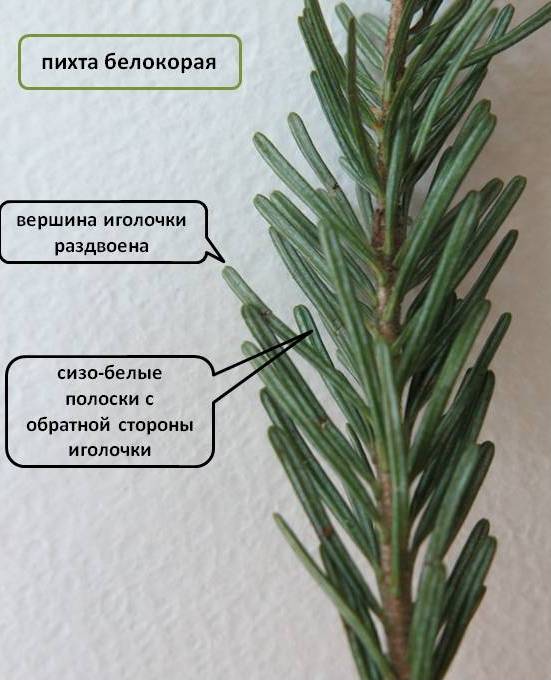 	Приложение 2. Пихта цельнолистная: острая вершина иголочки (фото).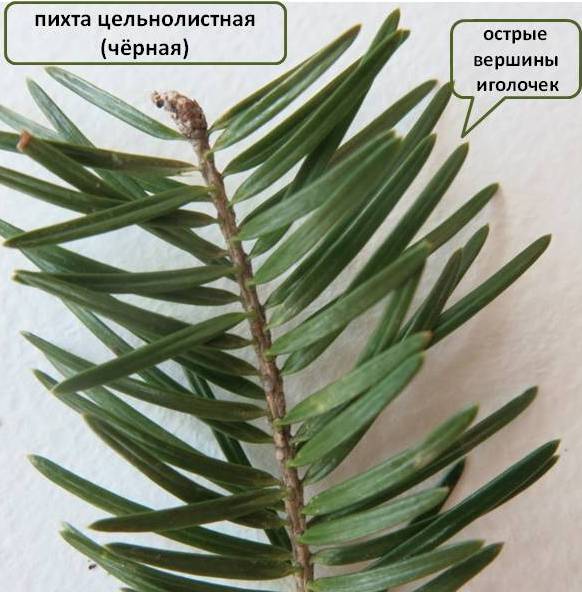 Приложение 3. Пихта цельнолистная. Следы опавших иголочек (фото)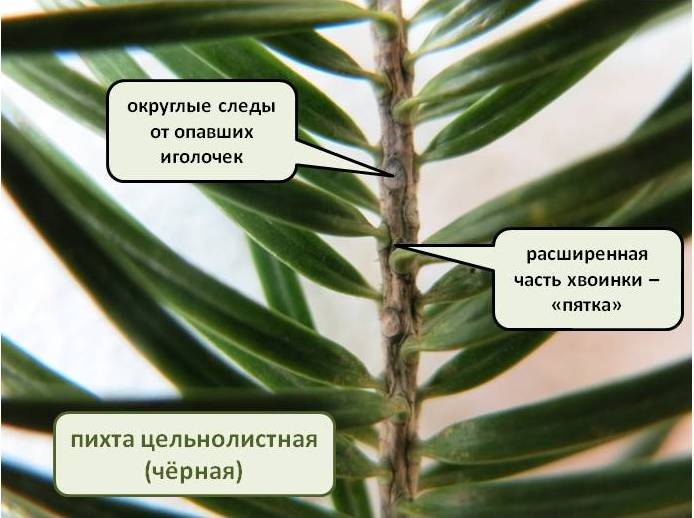 Приложение 4. Ель (фото)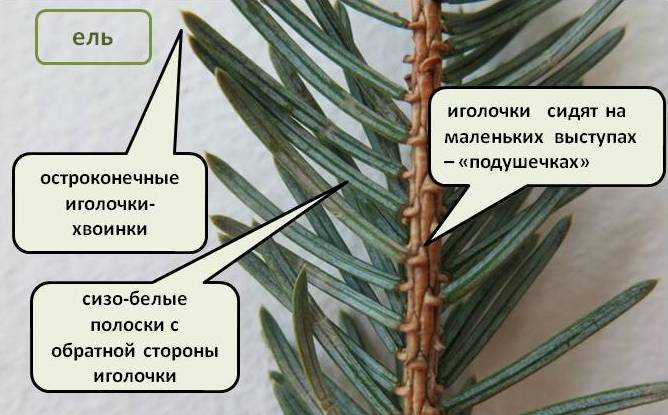 Приложение 5.  Два вида пихты  (описание).Пихта белокорая.Иголочки на вершине немного раздвоенные (приложение 1). Поэтому  веточка этой пихты не колючая на ощупь, а мягкая. Сверху хвоя пихты белокорой  немного блестящая,  а с обратной нижней стороны у каждой хвоинки мы видим  две  хорошо заметные  яркие сизо-белые полоски.Продолжительность жизни дерева пихты белокорой  недолгая : до 150-180, иногда  — до 200 лет.Пихта цельнолистная.Веточка  на ощупь колючая (рисунок  2),  потому что вершина иголочки острая, не раздвоенная (в отличие от пихты белокорой). Вероятно,   поэтому у неё  такое название –цельнолистная. Однако, у старых деревьев вершина хвоинки  может быть немного закруглённой.У пихты цельнолистной  хвоинка-иголочка достаточно широкая и плоская, в основании суживается, а в месте крепления к ветке  расширяется в «пятку».   Поэтому после опадания хвои на ветке остаётся  округлый след (рисунок 3). Каждая хвоинка держится на ветках  в течение 9-12 лет и только потом опадает.Второе название этой пихты – пихта черная, потому что у старых деревьев кора толстая, иногда имеет черноватый  оттенок и  глубокие продольные трещины. Продолжительность жизни деревьев пихты цельнолистной  – до 500 лет.Приложение 6. Ель (описание).У  ели молодые  веточки  желтовато-оранжевого цвета, каждая иголочка сидит на маленьком выступе – «подушечке» (фото 4). Именно благодаря тому, что иголочка «сидит» на выступе, она легко опадает с веток, которые используются для букетов. В результате чего через  7-10 дней зелёная веточка превращается в желтовато-оранжевую палочку, усыпанную выступами – «подушечками».Иголочка-хвоинка ели плоская и с обратной стороны так же, как и пихта белокорая,  может иметь  две сизые полоски.  У ели хвоинка держится на ветке примерно 10 лет, затем  опадет. Живут еловые деревья до 350 лет, например, ель аянская.